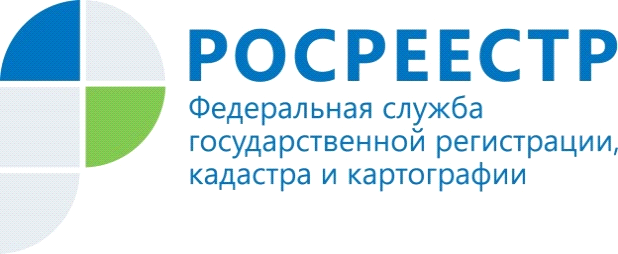 В 1 квартале 2020 года Управлением Росреестра по Красноярскому краю проведено более тысячи проверок соблюдения земельного законодательстваГосударственные инспекторы Управления Росреестра по Красноярскому краю в 1 квартале 2020 года провели 1130 проверок соблюдения требований земельного законодательства и 266 административных обследований. Всего на территории Красноярского края выявлено 720 нарушений, привлечено к административной ответственности 276 нарушителей (на 5 % больше, чем в аналогичный период прошлого года), наложено административных штрафов на общую сумму около 2 миллионов рублей.Андрей Соломенников, начальник отдела государственного земельного надзора Управления Росреестра:«Самыми распространенными нарушениями в Красноярском крае остаются самовольное занятие земель и использование земельных участков без оформленных в установленном порядке правоустанавливающих документов на землю собственниками зданий, строений, сооружений, расположенных на таких земельных участках».Управление Росреестра напоминает, что за земельные правонарушения и за неисполнение предписаний органов государственного земельного надзора об устранении выявленных нарушений предусмотрены серьезные штрафные санкции. Например, за самовольное занятие земельного участка (ст. 7.1 КоАП РФ) предусмотрены административные штрафы на граждан от 5 тыс. до 100 тыс. рублей, на должностных лиц от 20 тыс. до 300 тыс. рублей, на юридических лиц и индивидуальных предпринимателей в размере 100 тыс. до 700 тыс. рублей.В связи с эпидемиологической обстановкой в стране, связанной с пандемией коронавируса (COVID-19), в целях нераспространения коронавирусной инфекции и в соответствии с поручениями Правительства РФ от 18.03.2020 № ММ-П36-1945 и Росреестра от 18.03.2020 №16-02230-МС/20, Управлением приостановлено с 23 марта по 1 мая 2020 года проведение проверочных мероприятий в рамках осуществления государственного земельного надзора.Пресс-службаУправления Росреестра по Красноярскому краю: тел.: (391) 2-226-767, (391)2-226-756е-mail: pressa@r24.rosreestr.ruсайт: https://www.rosreestr.ru «ВКонтакте» http://vk.com/to24.rosreestr«Instagram»: rosreestr_krsk24 